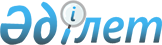 О внесении дополнений в постановление Правительства Республики Казахстан от 1 октября 2007 года № 863 "Об утверждении Перечня национальных электронных информационных ресурсов и национальных информационных систем"
					
			Утративший силу
			
			
		
					Постановление Правительства Республики Казахстан от 28 мая 2014 года № 561. Утратило силу постановлением Правительства Республики Казахстан от 10 августа 2015 года № 629

      Сноска. Утратило силу постановлением Правительства РК от 10.08.2015 № 629 (вводится в действие по истечении десяти календарных дней после дня его первого официального опубликования).      Правительство Республики Казахстан ПОСТАНОВЛЯЕТ:



      1. Внести в постановление Правительства Республики Казахстан от 1 октября 2007 года № 863 «Об утверждении Перечня национальных электронных информационных ресурсов и национальных информационных систем» (САПП Республики Казахстан, 2007 г., № 36, ст. 405) следующие дополнения:



      Перечень национальных электронных информационных ресурсов и национальных информационных систем, утвержденный указанным постановлением, дополнить пунктами 27 и 28 следующего содержания:

      «27. Информационная система «Интегрированная информационная система для центров обслуживания населения».

      28. Информационная система «Единая электронная почтовая система государственных органов Республики Казахстан».».



      2. Настоящее постановление вводится в действие со дня его первого официального опубликования.      Премьер-Министр

      Республики Казахстан                       К. Масимов
					© 2012. РГП на ПХВ «Институт законодательства и правовой информации Республики Казахстан» Министерства юстиции Республики Казахстан
				